试着用测速玩具来看功和能量实验内容过去我们一直是根据势能和动能的关系来求速度，在本实验中我们试着用测速玩具来进行求证。继而为了了解如何将能量化为功的能力，我们用通过碰撞产生的移动距离来确认能量与功的关系。所需材料学生实验：测速玩具2个，丙烯树脂管（外径30mm，内径25.5mm，长50cm）2根，丙烯树脂的轨道（内径30mm，长50cm）2根，木片（柳安木，25mm角，8g）7个，铁球（直径19mm，28g）2个。教师实验：测速玩具2个，丙烯树脂的轨道（内径30mm，长50cm）2根，铁球（直径16mm，16g）1个，玻璃纸带，布制胶带，透明塑料管（内径18mm，长90cm和110cm）2根，有格线的黑板。注意事项丙烯树脂轨道和丙烯树脂管的连接部位如果搭接得不好，形成了台阶状，铁球就会减速，同时速度比的值也很难是准确的值。实验方法【学生实验】1．丙烯树脂管和丙烯树脂轨道各准备2根，管子和轨道的接合部要用透明胶带固定好。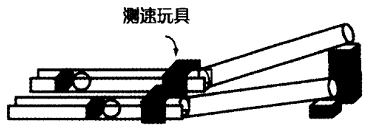 2．准备好木片，如图所示为了让速度成为2比1。一边码1个木片，一边码4个木片。为了让这4个木片成为一体，不会散落，要用胶带粘牢固。3．把两个滑块放置好，同时让铁球滚动。4．使铁球与木片碰撞，看它的移动距离。【教师实验】1．将2根透明的塑料软管如图所示固定好。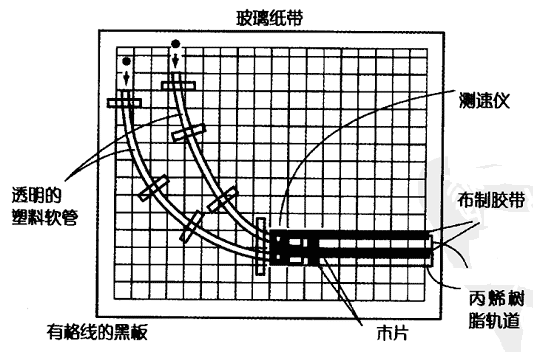 2．将2根丙烯树脂轨道分别与软管的下端连接上，用布制胶带固定好。因为如果用普通的纸制胶带事后在剥离的时候会不容易揭下，所以要避免使用。3．在丙烯树脂轨道上放好木片。4．将铁球放在软管内滚落，用2个测速仪分别测量速度。只是，2个滚落的铁球在误差上是很小的。5．确认木片移动了的距离几乎相同。6．把软管的高度设为4比1，速度就是2比1。